Здравствуйте, ребята! У нас сегодня с вами интересное занятие!Из ниток и клея мы с вами сделаем картины в технике ниткография! На прошлых занятиях мы познакомились с особенностями этой работы. И, сегодня, мы попробуем сделать её самостоятельно!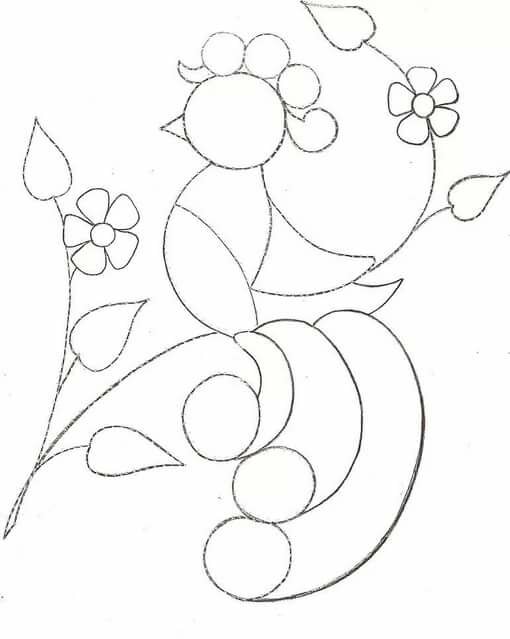 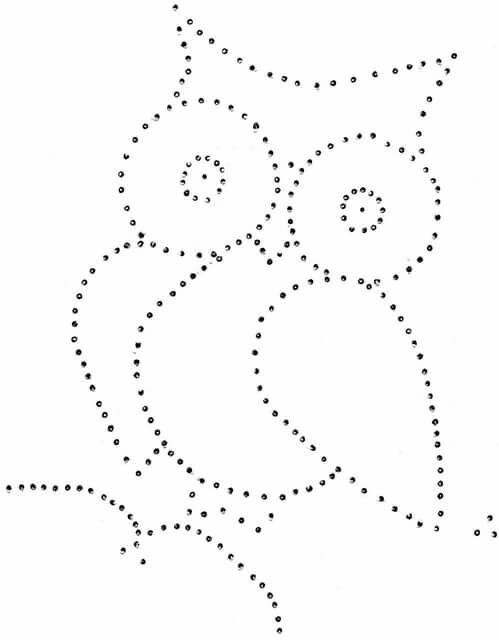 Как происходит процессНарисуйте будущую картину на основе, или подложите изображение под стекло.Нанесите клей на контуры. Если изображение большое или многокомпонентное, то промазывайте маленькие участки, чтобы клей не успел застыть, и вы не размазали его случайно.Наклеивайте нитки на контур. Подправляйте их деревянной палочкой и хорошо прижимайте.Оформив все контуры, заполните середину изображения. После этого переходите к фону, если это нужно.Картина в технике ниткография готова. Можно поместить её в готовую рамку или сделать её самостоятельно из пенопластовых реек.Посмотрите мастер – класс по выполнению этой работы!  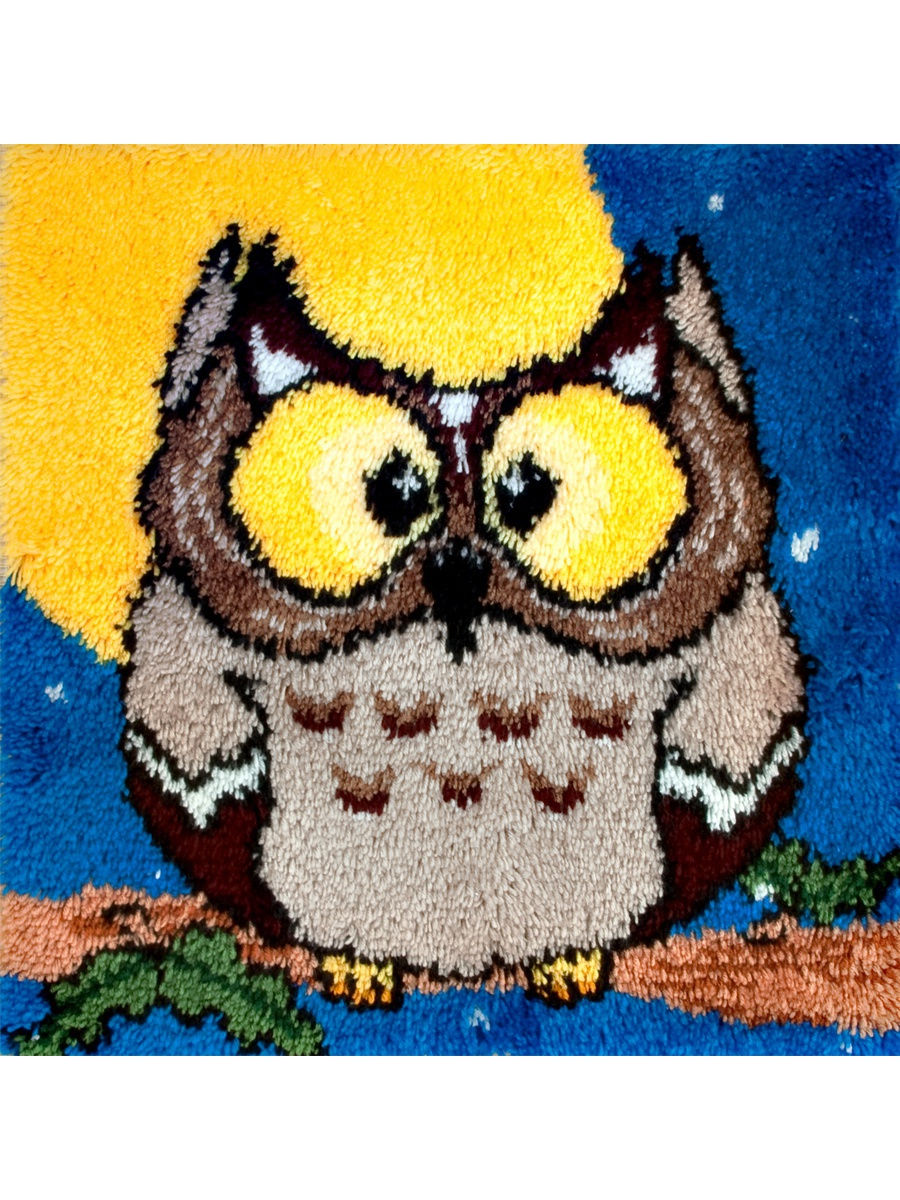 Жду ваши фотографии!